Super nabídka - Jižní Dalmácie - BiH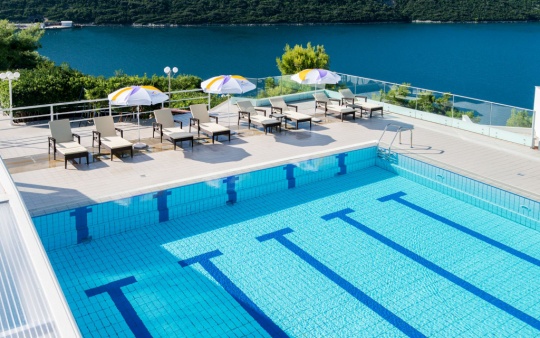 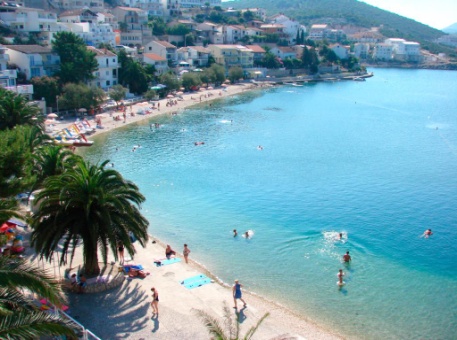 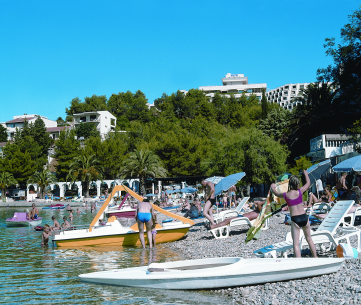 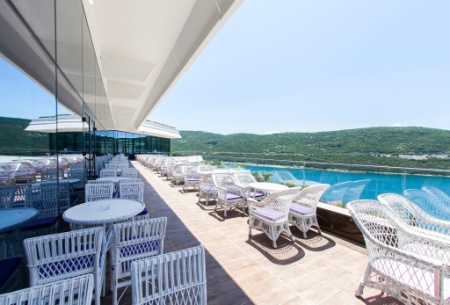 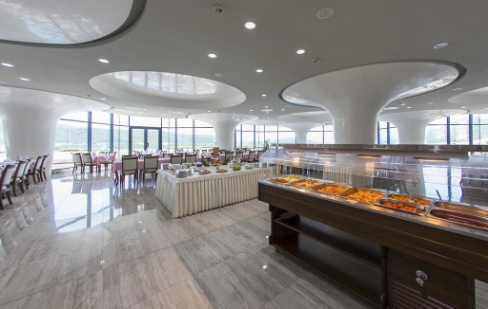 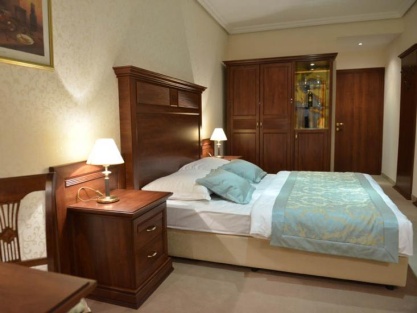 LUXUSNÍ GRANDHOTEL**** NEUM S WELLNESSStředisko Neum se nachází v jižní části Dalmácie a je jediným přímořským městem Bosny a Hercegoviny. Pobřeží tvoří pěkné oblázkové pláže, přírodní skaliska a opalovací mola. Z východní strany obklopují Neum strmé zalesněné svahy a vysoké hory. Turisty sem lákají příznivé ceny a poloha ideální pro výlety za krásami Hercegoviny a celé jižní Dalmácie. Pláže jsou oblázkové, s pozvolným vstupem do moře.Vybavení: 4 x restaurace, terasa, parkoviště, caffe bar, coctail bar.Ubytování: pokoje pro 1 – 3 osoby. Všechny pokoje jsou vybaveny SAT TV, sociálním zařízením, klimatizaci, telefonem, wi fi, fénem na vlasy, minibarem. Stravování: POLOPENZE vč. nápojů – švédské stolySport a zábava v ceně: využití bazénu, sauny a posilovny.TYPY POKOJŮ :A ) dvoulůžkový nebo třílůžkový pokoj s balkonem, výhledem na moře.B ) dvoulůžkový nebo třílůžkový pokoj bez balkonu, výhledem na park.Cena za osobu zahrnuje: 7x ubytování, 7x stravování POLOPENZE  Pobytová taxa 35,- Kč na den, děti 12-18 let platí 50%, děti do 12 let taxu neplatí.SLEVY: 1 x dítě do 2,99 let na lůžku s 2 x dospělymi zdarma. 1 x dítě do 6,99 let = zdarma s 2 x dospělými na 3. lůžku, dítě od 7-11,99 let = 50 % sleva s 2 x dospšlými. Dětí 3 – 12 let s 1 x dospělou osobou mají 30 0 slevu.       2 x dětí bet dospělých na pokojí mají 20 % slevu. Dospělí na 3. lůžku = 20 % sleva. CA Dalmacijatour – Tomislav Vojnović,         mobitel: 607 208 673, Generála Janouška 884/46, 198 00 – Praha 9 info@dalmacijatour.cz  www.dalmacijatour.czPOLOPENZE      16.04.-03.06.
    25.09.-01.11.     03.06.-24.06.
     11.09.-25.09.      24.06.-10.07.
      26.08.-11.09.    10.07.-26.08.A)  typ pokoje      12.999 Kč      13.999 Kč        16.499 Kč      18.399 KčB ) typ pokoje        9.999 Kč      11.999 Kč        13.999 Kč      15.999 Kč